КУЛТУРЕН КАЛЕНДАР НА ОБЩИНА БАТАК ЗА 2018 ГОДИНАПЕТЪР ПАУНОВ Кмет на община БатакИзготвил: ДАФИНКА ЦУРЕВАГл. експ. „ОКС”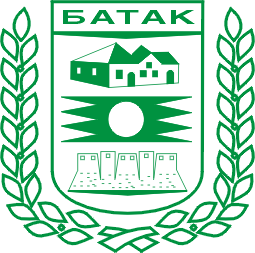 ДООБЛАСТНИЯ УПРАВИТЕЛНА ОБЛАСТ ПАЗАРДЖИКНа Ваш № 04 00-91-1   /24. 10. 2017 год.	-----------------------------------------------------Относно: Културен календар за 2018 год.	УВАЖАЕМИ ГОСПОДИН ОБЛАСТЕН УПРАВИТЕЛ,Община Батак Ви изпраща информация за значими културни събития и изяви предвидени през предстоящата година на територията на общината.Приложение: 1 брой Културен календар на община Батак за 2018 год.С уважение,ПЕТЪР ПАУНОВ Кмет на община БатакСЪСТАВИЛ:Гл.експерт „ОКС”Дафинка ЦуреваДАТАМЯСТОМЯСТОКУЛТУРНА ПРОЯВАОРГАНИЗАТОРОРГАНИЗАТОРЗА КОНТАКТИМЕСЕЦ  ЯНУАРИ МЕСЕЦ  ЯНУАРИ МЕСЕЦ  ЯНУАРИ МЕСЕЦ  ЯНУАРИ МЕСЕЦ  ЯНУАРИ МЕСЕЦ  ЯНУАРИ МЕСЕЦ  ЯНУАРИ 15.01.2018 г.31.05.2018 г.ИМ – Батак,фоайеИМ – Батак,фоайеИзложба посветена на 170 г. от рождението на Христо БотевИМ – БатакHttps://museumbatak.com/Https://muzeibotev.com/ИМ – БатакHttps://museumbatak.com/Https://muzeibotev.com/Сашка Димова – гл. уредникТел:087982919105.01.2018 г.- 24.04.2018 г.Шарова къщаШарова къщаИзложба „Исторически разказ в картини” Популяризиране по различен и интересен начин малко познати картини на ИМ – Батак и чрез тях представяне на един от разказите на Димитър Фикиин.ИМ – Батак Https://museumbatak.com/ИМ – Батак Https://museumbatak.com/Сашка Димова – гл. уредникТел:087982919108.01.2018 г.НЧ „Гео Милев 1930”- ФотиновоНЧ „Гео Милев 1930”- Фотиново170 г. от рождението на Христо Ботев – литературна вечер и витринаЧиталище „Гео Милев 1930”Читалище „Гео Милев 1930”0895477244Ядигяр Амзова15.01.2018 г.НЧ „Гео Милев 1930”- ФотиновоНЧ „Гео Милев 1930”- Фотиново140 г. от рождението на Пейо Яворов– литературна вечер и витринаЧиталище „Гео Милев 1930”Читалище „Гео Милев 1930”0895477244Ядигяр Амзова21.01.2018 Г.Кафе-сладкарница „Фламенко”Кафе-сладкарница „Фламенко”Традиционно тържество за Бабин ден с бебета, родени през 2017 г.и техните майки и баби. Обичай „поливане”.Читалище „4-ти май”Читалище „4-ти май”Б. Пенчева03553/2242МЕСЕЦ ФЕВРУАРИМЕСЕЦ ФЕВРУАРИМЕСЕЦ ФЕВРУАРИМЕСЕЦ ФЕВРУАРИМЕСЕЦ ФЕВРУАРИМЕСЕЦ ФЕВРУАРИМЕСЕЦ ФЕВРУАРИ14.02.2018 г.Малка зала на читалищетоМалка зала на читалищетоПразник на лозата и виното или Свети ВалентинЧиталище „4-ти май” – клуб „Извори”.Читалище „4-ти май” – клуб „Извори”.Б. Пенчева03553/224219.02.2018 г.Библиотеката на читалищетоБиблиотеката на читалището145 г. от гибелта на Васил ЛевскиизложбаЧиталище „4-ти май”Читалище „4-ти май”Б. Пенчева03553/224219.02.2018 г.НЧ „Христо Смирненски-1946”- с. Нова махалаНЧ „Христо Смирненски-1946”- с. Нова махала145 г. от гибелта на Васил ЛевскипризентациаНЧ „Христо Смирненски-1946”- с. Нова махалаНЧ „Христо Смирненски-1946”- с. Нова махалаМелек Алиман0886953130МЕСЕЦ МАРТМЕСЕЦ МАРТМЕСЕЦ МАРТМЕСЕЦ МАРТМЕСЕЦ МАРТМЕСЕЦ МАРТМЕСЕЦ МАРТ01.03.2018 г.Читалище „4-ти май”Читалище „4-ти май”Ден на любителското творчество и художествената самодейност. Работилница за мартеници.Читалище „4-ти май”Читалище „4-ти май”Б. Пенчева03553/2242МЕСЕЦ АПРИЛМЕСЕЦ АПРИЛМЕСЕЦ АПРИЛМЕСЕЦ АПРИЛМЕСЕЦ АПРИЛМЕСЕЦ АПРИЛМЕСЕЦ АПРИЛ01.04.2018 г.Читалище „4-ти май”- библиотекаЧиталище „4-ти май”- библиотекаПразник  на детската книга и изкуствата за деца, маратон на четенетоБиблиотеката на читалищетоБиблиотеката на читалищетоБ. Пенчева03553/224202.04.2018 г.Читалище „Гео Милев” – С.ФотиновоЧиталище „Гео Милев” – С.ФотиновоСедмица на детската книга – маратон на четенетоЧиталище „Гео Милев” – с.ФотиновоЧиталище „Гео Милев” – с.Фотиново0895477244Ядигяр Амзова02.04.2018 г.НЧ „Христо Смирненски-1946”- с. Нова махалаНЧ „Христо Смирненски-1946”- с. Нова махалаСедмица на детската книга – маратон на четенетоНЧ „Христо Смирненски-1946”- с. Нова махалаНЧ „Христо Смирненски-1946”- с. Нова махалаМелек Алиман088695313001-07.04.2018г.Читалище „4-ти май”-малката залаЧиталище „4-ти май”-малката залаСедмица на горатаИЗЛОЖБАЧиталище „4-ти май”Читалище „4-ти май”Б. Пенчева03553/224206.04.2018 г.Читалище „Гео Милев” – с.ФотиновоЧиталище „Гео Милев” – с.ФотиновоСедмица на гората – Лесовъд за един денЧиталище „Гео Милев” – с.ФотиновоЧиталище „Гео Милев” – с.Фотиново0895477244Ядигяр Амзова12.04.2018г.Читалище „4-ти май”-малката залаЧиталище „4-ти май”-малката залаОтбелязване деня на космонавтиката – Изложба.Читалище „4-ти май”Читалище „4-ти май”Б. Пенчева03553/224225.04.2018 г.- 25.07.2018 г.Шарова къщаШарова къщаИзложба – дърворезба. Местен автор Ангел ТреновИМ – БатакHttps://museumbatak.com/ИМ – БатакHttps://museumbatak.com/Сашка Димова – гл. уредникТел:0879829191МЕСЕЦ МАЙМЕСЕЦ МАЙМЕСЕЦ МАЙМЕСЕЦ МАЙМЕСЕЦ МАЙМЕСЕЦ МАЙМЕСЕЦ МАЙ06.05.2018г.НЧ „Христо Смирненски-1946”- с. Нова махалаНЧ „Христо Смирненски-1946”- с. Нова махалаЧестване на празника „Хъдърлез”НЧ „Христо Смирненски-1946”- с. Нова махалаНЧ „Христо Смирненски-1946”- с. Нова махалаМелек Алиман088695313013.05.2018г Пл. „Освобождение” гр. Батак Пл. „Освобождение” гр. Батак  Литийно шествие -поклонение по паметните места от Април 1876г. Възстановка на въстанието.Община Батак, ИМ –Батак, Църковно настоятелство при храм „Успение Богородично”Община Батак, ИМ –Батак, Църковно настоятелство при храм „Успение Богородично”Община Батак 03553/2260Директор на ИМ 03553/233915.05.2018г.Читалище „4-ти май”-библиотекаЧиталище „4-ти май”-библиотека„Да съхраним Българското”ПрезентацияЧиталище „4-ти май”Читалище „4-ти май”Б. Пенчева03553/224216.-17 05.2018гПл. „Освобождение” гр. БатакПл. „Освобождение” гр. Батак142г. Априлска епопея - 1876г.Община Батак, Читалище „4-ти май” ИМ –Батак, Църковно настоятелство при храм „Успение БогородичноОбщина Батак, Читалище „4-ти май” ИМ –Батак, Църковно настоятелство при храм „Успение БогородичноОбщина Батак03553/2260Директор на ИМ 03553/2339Б. Пенчева03553/224219.05.2018г.Пл. „Освобождение” гр. БатакПл. „Освобождение” гр. БатакФолклорно надиграване „На Баташката чаршия 2018”Читалище „4-ти май”Община  БатакЧиталище „4-ти май”Община  БатакБ. Пенчева03553/2242Община Батак 03553/2260МЕСЕЦ ЮНИМЕСЕЦ ЮНИМЕСЕЦ ЮНИМЕСЕЦ ЮНИМЕСЕЦ ЮНИМЕСЕЦ ЮНИМЕСЕЦ ЮНИ01.06.2018г-10.09.2018г.ИМ – Батак,фоайеИзложба, посветена на 140 години от смъртта на Джанюариъс МакгаханИзложба, посветена на 140 години от смъртта на Джанюариъс МакгаханИзложба, посветена на 140 години от смъртта на Джанюариъс МакгаханИМ – БатакHttps://museumbatak.com/Сашка Димова – гл. уредникТел:087982919101.06.2018 г.Фоайе на Читалище „4-ти май” Фоайе на Читалище „4-ти май” Ден на детето – изложба, рисунки върху асфалтЧиталище, ДГ „Катя Ванчева” И ОУ „Отец Паисий”Читалище, ДГ „Катя Ванчева” И ОУ „Отец Паисий”Б. Пенчева03553/224201.06.2018 г.Читалище „Гео Милев” – фотиновоЧиталище „Гео Милев” – фотиновоДен на детето – изложба, рисунки върху асфалтЧиталище, ДГ „Катя Ванчева” и ОУ”СВ.Климент Охридски”- с.ФотиновоЧиталище, ДГ „Катя Ванчева” и ОУ”СВ.Климент Охридски”- с.Фотиново0895477244Ядигяр Амзова01.06.2018Г.НЧ „Христо Смирненски-1946”- с. Нова махалаНЧ „Христо Смирненски-1946”- с. Нова махалаДен на детето – изложба, рисунки върху асфалтНЧ „Христо Смирненски-1946”- с. Нова махалаНЧ „Христо Смирненски-1946”- с. Нова махалаМелек Алиман088695313002.06.2018 г.Читалище „4-ти май”Читалище „4-ти май”Отбелязване деня на Ботев и падналите герои за свободаЧиталище „4-ти май”- библиотекаЧиталище „4-ти май”- библиотекаБ. Пенчева03553/224205.06.2018г.Читалище „4-ти май”Читалище „4-ти май”Световен ден на Околната среда – беседа, презентация и поход сред природатаЧиталище „4-ти май”- библиотекаЧиталище „4-ти май”- библиотекаБ. Пенчева03553/2242МЕСЕЦ ЮЛИМЕСЕЦ ЮЛИМЕСЕЦ ЮЛИМЕСЕЦ ЮЛИМЕСЕЦ ЮЛИМЕСЕЦ ЮЛИМЕСЕЦ ЮЛИ01.07.2018Г.НЧ „Христо Смирненски-1946”- с. Нова махалаНЧ „Христо Смирненски-1946”- с. Нова махалаОткриване на лятна читалня с детско утро „Здравей наше лято”По програмаНЧ „Христо Смирненски-1946”- с. Нова махалаНЧ „Христо Смирненски-1946”- с. Нова махалаМелек Алиман088695313025.07.20178г.Читалище „4-ти май”-библиотекатаЧиталище „4-ти май”-библиотеката149 г. от смъртта на Хаджи Димитър. 114 г. от избухването на Илинденско-Преображенското въстаниеЧиталище „4-ти май”библиотека Читалище „4-ти май”библиотека Б. Пенчева03553/224226.07.2018г.-24.10.2018г.ИМ – Батак,фоайеИМ – Батак,фоайеИзложба „Живопис”, автор:Снежана ГеневаИМ – БатакHttps://museumbatak.com/ИМ – БатакHttps://museumbatak.com/Сашка Димова – гл. уредникТел:087982919115.07-15.09.2018 г.Читалище „4-ти май”-библиотекатаЧиталище „4-ти май”-библиотекатаЛятна работа с деца в клуб „Компютър”Читалище „4-ти май”-библиотекатаЧиталище „4-ти май”-библиотекатаБ. Пенчева03553/224230.07.2018г.С.ДорковоЧиталище „4-ти майС.ДорковоЧиталище „4-ти майУчастие в международен фолклорен фестивал –с. ДорковоС.ДорковоЧиталище „4-ти майС.ДорковоЧиталище „4-ти майБ. Пенчева03553/2242МЕСЕЦ АВГУСТМЕСЕЦ АВГУСТМЕСЕЦ АВГУСТМЕСЕЦ АВГУСТМЕСЕЦ АВГУСТМЕСЕЦ АВГУСТМЕСЕЦ АВГУСТ18.08.2018г.Местност „Калето” с.Нова махалаМестност „Калето” с.Нова махалаЧестване на традиционния празник на селотоКметство с.Нова махала и НЧ „Христо Смирненски-1946”- с. Нова махала Кметство с.Нова махала и НЧ „Христо Смирненски-1946”- с. Нова махала Мелек Алиман0886953130МЕСЕЦ СЕПТЕМВРИМЕСЕЦ СЕПТЕМВРИМЕСЕЦ СЕПТЕМВРИМЕСЕЦ СЕПТЕМВРИМЕСЕЦ СЕПТЕМВРИМЕСЕЦ СЕПТЕМВРИМЕСЕЦ СЕПТЕМВРИ11.09.2018Г.-11.12.2018Г.ИМ – Батак,фоайеИМ – Батак,фоайеИзложба посветена на 110 години от обявяването  на независимостта на БългарияИМ – БатакHttps://museumbatak.com/ИМ – БатакHttps://museumbatak.com/Сашка Димова – гл. уредникТел:0879829191МЕСЕЦ ОКТОМВРИ И НОЕМВРИМЕСЕЦ ОКТОМВРИ И НОЕМВРИМЕСЕЦ ОКТОМВРИ И НОЕМВРИМЕСЕЦ ОКТОМВРИ И НОЕМВРИМЕСЕЦ ОКТОМВРИ И НОЕМВРИМЕСЕЦ ОКТОМВРИ И НОЕМВРИМЕСЕЦ ОКТОМВРИ И НОЕМВРИ25.10.2018Г.-10.01.2019Г.ИМ – Батак,фоайеИМ – Батак,фоайеИзложба- картини от фонда на музеяИМ – БатакHttps://museumbatak.com/ИМ – БатакHttps://museumbatak.com/Сашка Димова – гл. уредникТел:087982919101.10.2018Г-30.11.2018Г.ИМ – БатакИМ – БатакОтделна програма със събития, инициативи и прояви „Месец на културно - историческото наследство в община Батак”2018г.ИМ – БатакHttps://museumbatak.com/ИМ – БатакHttps://museumbatak.com/Сашка Димова – гл. уредникТел:0879829191МЕСЕЦ ДЕКЕМВРИМЕСЕЦ ДЕКЕМВРИМЕСЕЦ ДЕКЕМВРИМЕСЕЦ ДЕКЕМВРИМЕСЕЦ ДЕКЕМВРИМЕСЕЦ ДЕКЕМВРИМЕСЕЦ ДЕКЕМВРИ20,21,12.2018г.Читалище „4-ти май”Читалище „4-ти май”Коледно и Новогодишно тържествоЧиталище „4-ти май”Читалище „4-ти май”Б. Пенчева03553/224215,16.12.2018гЧиталище „4-ти май”Читалище „4-ти май”Коледна работилница- Изработка на Новогодишна украса и Коледни сладки, изучаване на коледни песниЧиталище „4-ти май”Читалище „4-ти май”Б. Пенчева03553/2242